РОССИЙСКАЯ АВТОМОБИЛЬНАЯ ФЕДЕРАЦИЯМинистерство по физической культуре и спорту Челябинской областиФедерация автомобильного спорта Челябинской областиООО "КЕММА"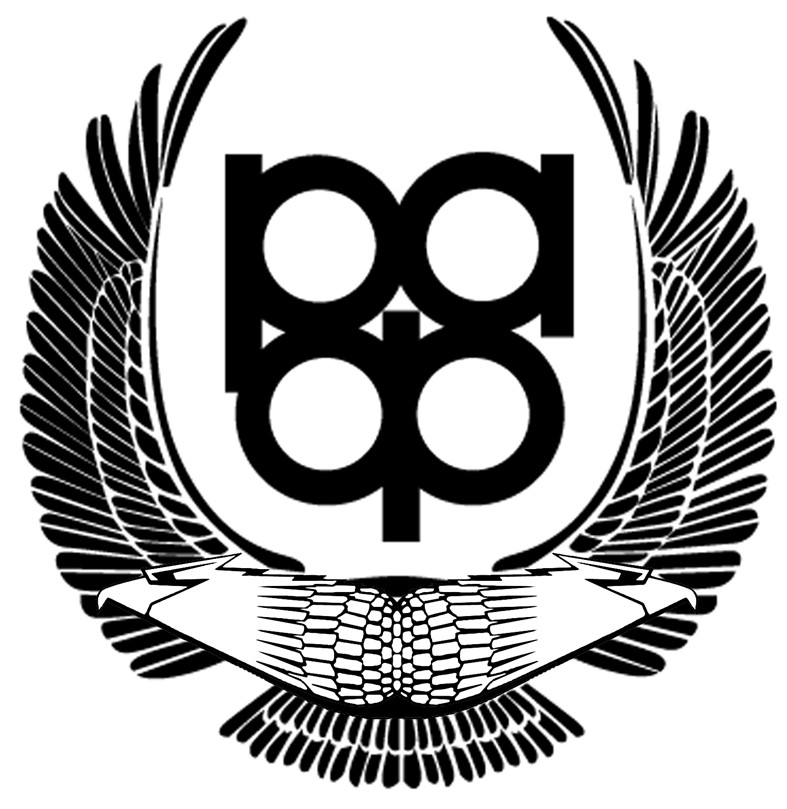 РЕГЛАМЕНТ(Организовано в соответствии со Спортивным Кодексом РАФ)Чемпионат и Первенство Уральского Федерального Округа по кроссу (ЕОКП№4198)Чемпионат и Первенство Челябинской области по кроссу (ЕОКП№4196)  в классах:«Супер-1600»/1660751811Л, «Д2Н»/1660991811Л,«Д3-спринт/1660341811Л, «Д2-классика/1660701811Л,«Д3-мини»/1660351811Н05 июня 2021 г.Челябинская область, г. Челябинск, Красноармейский район, Экстрим парк «КЕММА»ОБЩИЕ ПОЛОЖЕНИЯЗадачами проведения соревнований являются: популяризация автомобильного спорта, выявление лучших спортсменов и команд для формирования списка кандидатов в спортивные  команды регионов Уральского Федерального Округа, отбор спортсменов для участия во Всероссийских соревнованиях, повышение спортивных и технических навыков, водительского мастерства, удовлетворение зрительского интереса к автомобильным дисциплинам технических видов спорта, пропаганда здорового образа жизни и безопасного вождения автомобиля.Соревнования проводятся в соответствии с действующими регламентирующими документами:Единой Всероссийской спортивной классификацией (ЕВСК);Спортивным кодексом РАФ и приложениями к нему;Классификацией и техническими требованиями к автомобилям, участвующим в автомобильных соревнованиях (КиТТ 2020);Положением о межрегиональных и всероссийских официальных соревнованиях по автомобильному спорту на 2020 год (Положение);Правилами проведения соревнований по кроссу и ралли-кроссу;Настоящим Регламентом.КЛАССИФИКАЦИЯ СОРЕВНОВАНИЙПРОГРАММА СОРЕВНОВАНИЙ                                                                                                                                                        Примечание: организатор вправе изменять порядок расписания соревнований в зависимости от количества заявленных участников. Все изменения оформляются бюллетенями и доводятся до участников на брифинге.ОРГАНИЗАТОР. ОФИЦИАЛЬНЫЕ ЛИЦАОрганизатор соревнований – Региональная спортивная общественная организация «Федерация автомобильного спорта» Челябинской областиОргкомитет соревнований:                                                                                      Коллегия спортивных комиссаров (КСК), Главная судейская коллегия (ГСК)ТРЕБОВАНИЯ К УЧАСТНИКАМ СОРЕВНОВАНИЙК участию в соревнованиях допускаются заявители, имеющие лицензии заявителя (участника) и спортсмены, имеющие лицензию пилота  категории «Д» или «Е», а пилоты младше 18 лет имеющие лицензии РАФ «Д-ю» или «Е-ю», которые заявляются владельцами Персональной национальной лицензии заявителя для родителей или законных представителей.Предварительные заявки на участие спортсменов в соревнованиях подаются не позднее 7 дней до даты проведения соревнований в адрес Организатора.АВТОМОБИЛИК участию в официальных соревнованиях по кроссу допускаются спортивные автомобили, соответствующие следующим статьям Приложения 3А КиТТ 2020 г «Технические требования к автомобилям для кросса.ПРИЛОЖЕНИЕ 3Б к КиТТ РАФ 2020 ТЕХНИЧЕСКИЕ ТРЕБОВАНИЯ К СПЕЦИАЛЬНЫМ КРОССОВЫМ АВТОМОБИЛЯМСпециальные кроссовые автомобили:   ПРИЛОЖЕНИЕ 3Б к КиТТ РАФ 2020 Кросс «Д3-мини»: Автомобили с приводом на одну ось, серийным двигателем рабочим объемом до 200 см3 , подготовленные в соответствии с требованиями Статьи 5;Кросс «Д3-юниор»: - Автомобили с приводом на одну ось, серийным двигателем рабочим объемом до 1000 см3 , подготовленные в соответствии с требованиями Статьи 7;Кросс "Д3-спринт": - Автомобили с приводом на одну ось, серийным двигателем от автомобилей ВАЗ рабочим объемом до 1600 см3 , подготовленные в соответствии с требованиями Статьи 8;Легковые автомобили: Приложения 3 А  КиТТ  2020 гКросс «Д2-юниор» (Всероссийские соревнования) (Д2Ю ВС) - Легковые автомобили ВАЗ с приводом на переднюю ось и безнаддувным двигателем с рабочим объемом до 1600 см3 , подготовленные в соответствии с требованиями Статьи 3, Статьи 4 и Статьи 6 ;Кросс «Супер 1600  Легковые автомобили с приводом на переднюю ось (4х2) и безнаддувным двигателем рабочим объемом до 1600 см3, подготовленные в соответствии с требованиями Статьи 279 Приложения J МСК ФИА для «Super1600» и требованиям Статьи 2;Кросс «Д2Н»: - Легковые автомобили с приводом на переднюю ось и двигателем рабочим объемом до 1600см3 , подготовленные в соответствии с требованиями Статьи 3, Статьи 4 и Статьи 7;Кросс "Д2-Классика": - Легковые автомобили отечественного производства с приводом на заднюю ось и двигателем с рабочим объемом до 1600 см3 , подготовленные в соответствии с требованиями Статьи 3, Статьи 4 и Статьи 9.ШиныВо всех классах обязательное использование шин отечественного производителя, кроме Супер-1600, для классов Д3-мини, Д2Н, Д3-спринт, Д2- Классика обязательное использования колес производства «МАСТЕР-СПОРТ».СТАРТОВЫЕ НОМЕРА Фон стартовых номеров белый, цифры – черные. Размер должен соответствовать требованиям п. 4.4      ПРК - 2015.Все автомобили, помимо основных стартовых номеров, должны иметь на крыше дополнительные двусторонние таблички со стартовыми номерами.Все Заявители обязаны резервировать на капоте автомобилей места для размещения      обязательной рекламы Организатора соревнований.На обоих передних крыльях или дверях, а на одноместных автомобилях с обеих сторон кокпита должен быть нанесен флаг РФ, а также имя и фамилия спортсмена. Высота флага и букв должна быть не менее 4 см.Если на соревновании возникнет ситуация, при которой кроме данного спортсмена, такой же номер будет еще у одного спортсмена, то приоритет в использовании номера будет у спортсмена, ранее подавшего заявку на участие.СИСТЕМА ВИДЕОФИКСАЦИИ В АВТОМОБИЛЯХ Видеокамеры должны быть размещены и закреплены на автомобиле под наблюдением технического контролера. Рекомендуемое расположение – главная дуга безопасности. Обзор камеры должен позволять фиксировать действия гонщика (руление), а также вид через ветровое стекло (переднюю сетку). В зоне видимости видеокамеры должна быть закреплена табличка, на которой указана фамилия спортсмена и стартовый номер. Эти данные должны быть хорошо видны. Высота расположения объектива камеры не может быть выше уровня глаз спортсмена, находящегося на своём месте и пристёгнутого ремнями безопасности. Обзор камеры должен быть не менее 120 градусов в горизонтальной плоскости.Видеокамеры включаются в предстартовом накопителе непосредственно перед выездом на старт.После финиша заезда камера (или её флэш-карта), могут быть удалены из автомобиля только с разрешения Руководителя гонки.При необходимости расследования гоночных инцидентов, заявители обязаны предоставлять информацию с видеокамер судьям по требованию Руководителя гонки. Ответственность за сохранность камеры в ходе соревнования лежит на заявителе. Для оперативного расследования гоночных инцидентов обязательно наличие не менее двух флэш-карт у участника.Используемые на соревнованиях карты памяти видеокамер должны быть очищены от посторонних фото/видео материалов. В случае сдачи карты памяти с материалами, не относящимися к данному этапу соревнования, участник пенализируется денежным штрафом в размере 50 % стартового взноса.В случае отсутствия видеоматериалов последнего для данного спортсмена заезда, участник пенализируется денежным штрафом в размере 50 % стартового взноса. Дополнительно КСК может применить любую другую пенализацию, в соответствии с действующими Правилами проведения соревнований по кроссу и ралли-кроссу (ППКР).СТАРТ-ФИНИШДоступ в предстартовый накопитель закрывается через 5 минут после старта предыдущего заезда. Формирование стартовой решетки следующего заезда должно быть завершено до момента окончания предыдущего заезда.После прохождения ознакомительного круга, спортсменам может быть предоставлено время для замены шин, но не более 10 минут. Информацию о такой возможности, а также детали этой процедуры, руководитель гонки должен довести до сведения участников на обязательном брифинге.Стартовая команда подается светофором.В случае, если в ходе заезда автомобиль не может продолжить движение из-за технической неисправности, аварии или по какой-либо другой причине, спортсмен обязан немедленно его покинуть, выйдя за пределы трассы. В любом случае это должно быть выполнено не позднее, чем лидер заезда опередит его на два круга.Время закрытия финиша – 2 минуты после финиша лидера. Финишировавшими считаются автомобили, пересекшие линию до его закрытия.ТРАССА СОРЕВНОВАНИЙТрасса в виде замкнутой кривой протяженностью 1050 метров, закреплена ограждениями.Ширина дорожки составляет от 15 до 22 метров.Стартовая площадка вынесена за пределы гоночного полотна, с твердым покрытием.Имеется предстартовый накопитель.Парк-стоянка имеет въезд и выезд на старт с твердым покрытием, а также въезд после финиша.Направление движения по трассе – против часовой стрелки.Трасса соревнований оборудована электронной системой хронометража. Каждый спортсмен обязан оснастить свой автомобиль специальным датчиком. Датчик должен быть надежно закреплен в передней части автомобиля на высоте от 200 до 400 мм от уровня гоночного полотна. Датчики предоставляются в аренду перед соревнованиями, во время административных проверок. Арендная плата за пользование датчиком составляет 500 рублей.АДМИНИСТРАТИВНАЯ ПРОВЕРКА. МЕДИЦИНСКИЙ КОНТРОЛЬ.      ТЕХНИЧЕСКАЯ ИНСПЕКЦИЯАдминистративная проверка проводится в период времени, предусмотренный программой соревнования. В ходе проверки представитель Заявителя должен предъявить на каждого спортсмена документы, предусмотренные Регламентом РАФ, а также медицинскую справку (Форма №73) о допуске к соревнованиям по автоспорту.Медицинский контроль проводится перед началом соревнований, одновременно с проведением технической инспекции.Главный врач соревнования имеет право провести дополнительный медицинский контроль любого спортсмена в любое время по собственной инициативе либо по решению ГСК либо по поручению Руководителя гонки. Спортсмены, уклонившиеся от обследования или имеющие медицинские противопоказания, к участию в соревнованиях не допускаются.Предстартовая техническая инспекция проводится с целью определения соответствия автомобилей зачетной группе, а также проверки элементов, влияющих на безопасность, и, при необходимости, некоторых иных параметров. Автомобили предъявляются на техническую инспекцию со стартовыми номерами и рекламой организатора.В ходе предстартовой технической инспекции возможна маркировка отдельных частей, узлов и агрегатов автомобиля. Замена маркировки элементов до окончания соревнования допускается только с разрешения технического контролера.Спортсмены обязаны присутствовать на предстартовой технической инспекции и предъявить техническим контролерам омологированную экипировку (комбинезон, шлем, обувь и т.п.), а также выданный РАФ спортивный технический паспорт автомобиля.Автомобили не прошедшие предстартовую техническую инспекцию, равно, как и спортсмены, не прошедшие предстартовый медицинский контроль, к соревнованиям не допускаются.Сразу после окончания финального заезда спортсмен обязан привести свой автомобиль в закрытый парк, не позднее 5 минут после финиша, затем сразу покинуть автомобиль и выйти из закрытого парка.Заявители обязаны предоставить техническим контролерам необходимую помощь, связанную с возможным демонтажем или разборкой узлов автомобиля для проведения необходимых проверок.ОПРЕДЕЛЕНИЕ РЕЗУЛЬТАТОВСоревнования проводятся по правилам Приложения 4 к ППКР «Система отборочных и финальных заездов». Для начисления очков на всех этапах применяется «Таблица для начисления очков по занятым местам» (Таблица Б).ПРОТЕСТЫ И АПЕЛЛЯЦИЯКаждый Протест на соревновании подается в соответствии с требованиями п. 3.9 Главы 3 СК РАФ и сопровождается денежным взносом в размере 10 000 (Десять тысяч) рублей.Если протест требует демонтажа и последующей разборки узлов/агрегатов автомобиля, протестующий участник должен внести дополнительный взнос в размере 10 000 (Десять тысяч) рублей.Заявители имеют право апеллировать против решений, вынесенных спортивными комиссарами, перед Апелляционным судом РАФ. Процедура подачи апелляции регламентируется Положением «Об Апелляционном суде РАФ».Протесты подаются против нарушений положений нормативных документов соревнований с обязательной ссылкой на пункты этих документов.Протест против автомобиля технической регламентации или квалификации, установленного по окончании соревнования, подается в письменной форме в течение 30 минут после официальной публикации предварительных результатов.При необоснованном протесте взнос не возвращается.Претензии о возмещении ущерба на решения Руководителя гонки, Главной судейской коллегии, принятые по нормативным документам, не принимаются.ТОЛКОВАНИЕ И ИЗМЕНЕНИЕ РЕГЛАМЕНТАПравом толкования настоящего Регламента пользуется КСК. КСК также имеет право вносить изменения, вызванные форс-мажорными обстоятельствами или соображениями обеспечения безопасности.Все изменения Регламента доводятся до участников путем публикации на официальном табло информации или через судью при участниках.ПОДАЧА ЗАЯВОК. МАТЕРИАЛЬНОЕ ОБЕСПЕЧЕНИЕ15.1.Заявки на участие принимаются до 01 июня 2021 года по электронной почте e-mail: autocrosschel2021@mail.ru, либо по телефону:.+7 9191253659 Кузнецов Дмитрий. 15.2.Предварительная заявка может быть подана в произвольной форме, окончательная должна соответствовать установленной РАФ форме.15.3.Любая заявка до уплаты Заявочного взноса считается предварительной.15.4.Организатор обеспечивает подготовку и обслуживание трассы, изготовление оборудования и документации, медицинское обслуживание, рекламу, формирование призового фонд, организацию приема и размещения участников, судей, представителей прессы, комплектование и содержание судейской коллегии.15.5.Для частичного покрытия расходов Организатора заявители по прибытии на соревнование вносят в кассу Организатора наличными деньгами заявочный взнос за каждого спортсмена, участвующего в соревнованиях. За опоздание на АП и ТИ взимается штраф в сумме 500 рублей. Организатор вправе освободить отдельных спортсменов от уплаты заявочного взноса полностью или частично.15.6.Размер пожертвований на уставную деятельность составляет: 15.7.За нарушения, допущенные в ходе проведения соревнований, Главной судейской коллегией могут быть выставлены штрафы спортсменам в соответствии с положениями таблицы пенализации, приведенной в приложении 1 к настоящему Регламенту.15.8.Заявочные взносы полностью возвращаются:в случае отказа в приеме заявки;при отмене соревнования или переносе его проведения более чем на 24 часа.15.9.Не прибывшим по форс-мажорным обстоятельствам спортсменам или заявителям (в случае признания Организатором причин их неприбытия уважительными) возвращается 50% заявочного взноса.15.10.Все расходы по пребыванию своих спортсменов и персонала несут заявители.15.11.Заявочные взносы участников соревнований идут на частичное погашение расходов организатора: подготовка трассы соревнований; изготовление и приобретение оборудования и документации; оплата работы служб обеспечения соревнований; оплата труда, проезда и проживания спортивных судей; организация приема, размещения и отправки участников и другие расходы.НАГРАЖДЕНИЕ. ОБЕСПЕЧЕНИЕСпортсмены, занявшие призовые места, награждаются кубками, медалями, грамотами. Команды награждаются кубками и грамотами за 1,2 и 3 места. ОКУ «РСПЦ Челябинской области выделяет наградной материал (кубки, медали, грамоты) и обеспечивает денежными средствами на питание спортивных судей.Организатор вправе учредить дополнительные памятные призы.17. МЕРЫ, НАПРАВЛЕННЫЕ НА ПРЕДУПРЕЖДЕНИЕ РАСПРОСТРАНЕНИЯ COVID-19 ПРИ ОРГАНИЗАЦИИ И ПРОВЕДЕНИИ МЕРОПРИЯТИЙ17.1        Организатор Мероприятия, РСОО «Федерация автомобильного спорта Челябинской области», несет ответственность за соблюдение требований Регламента по организации и проведению официальных физкультурных и спортивных мероприятий на территории РФ в условиях сохранения рисков распространения COVID-19  от 31.07.2020 года, с изменениями и дополнениями от 22.08.2020 года. 18. ДОПОЛНИТЕЛЬНАЯ ИНФОРМАЦИЯ18.1. Организатор обязуется обеспечить соблюдение общественного порядка и общественной  безопасности, безопасности зрителей и участников, медицинское сопровождение, пожарную безопасность.18.2. Каждый участник соревнований несет ответственность за наличие огнетушителей в зоне расположения своей команды на территории парк-стоянки.                                                           18.3.  Каждый участник соревнований обязан исключить любые загрязнения в случае утечки каких-либо веществ при подготовке и обслуживании автомобиля, не допускать захламления мест общественного пользования во время проведения соревнований.18.4. По окончании соревнований каждый участник обязан убрать весь мусор вокруг своего месторасположения в специальные контейнеры, установленные на территории парк-стоянки.Приложения:Таблица пенализации (санкций за допущенные нарушения).Форма заявки на участие в соревнованиях.Форма протокола административной проверки и технической инспекции.Приложение 1ТАБЛИЦА ПЕНАЛИЗАЦИИ, ПРИМЕНЯЕМАЯ ПРИ ПРОВЕДЕНИИ ВСЕРОССИЙСКИХ СОРЕВНОВАНИЙ ПО КРОССУ И РАЛЛИ-КРОССУНижеследующий перечень не является исчерпывающим. ГСК в полном объеме обладает полномочиями в отношении наложения взысканий в соответствии с СК РАФПриложение 2Нижеподписавшийся признает положения нормативных документов РАФ и обязуется строго соблюдать их. Подтверждается, что указанные в заявке данные являются правильными, и заявленный автомобиль соответствует требованиям КиТТ.Заявитель 	__ 		 		 	подпись	фамилия	должность                                                                                                                                                         Приложение 3                               АДМИНИСТРАТИВНЫЕ ПРОВЕРКИ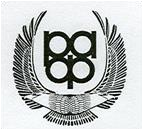 АКТ  ТИ	Стартовый No:Подпись Секретаря  	ЭкипировкаОборудование безопасности автомобиляОтметки техконтролеров. Прохождение постов ТИЗамечания тех.комиссии:№п/пСтатус / НаименованиеВозрастная группаСпортивная дисциплинаНомер-кодКол-во этапов1.Чемпионат Уральского Федерального Округамужчины, женщины«Супер-1600»  «Д2Н» «Д3-спринт»     «Д2-классика1660751811Л 1660991811Л 1660341811Л 1660701811Л2.Первенство Уральского Федерального округас 8 до 12 лет  «Д3-мини»  1660351811Н3Чемпионат Челябинской областимужчины, женщины«Супер-1600»  «Д2Н» «Д3-спринт»     «Д2-классика1660751811Л 1660991811Л 1660341811Л 1660701811Л34Первенство Челябинской областис 8 до 12 лет  «Д3-мини»  1660351811Н3 05 мая 2021 года – начало подачи предварительных заявок 05 мая 2021 года – начало подачи предварительных заявок 01 июня 2021 года – окончание подачи предварительных заявок 01 июня 2021 года – окончание подачи предварительных заявок05 июня 2021 года (суббота)05 июня 2021 года (суббота)08:00 – 10:00Административная проверка, медицинский контроль,техническая инспекция, взвешивание автомобилей09:45 – 10:151-е заседание ГСК10:15– 10:45Брифинг – собрание спортсменов-участников10:45 – 12:30Свободная тренировка.Хронометрируемая тренировка (контрольные заезды)12:30 – 12:452-е заседание ГСК12:45 – 13:15Торжественное открытие соревнований, представлениеучастников, парад автомобилей13:30 – 16:30Отборочные заезды.Финальные заезды16:30 – 17:003-е заседание ГСК17:00 – 17:30Официальное награждение призеров.Закрытие соревнований17:30 – 18:00Заключительное заседание ГСКПредседатель оргкомитетаПредседатель оргкомитетаПредседатель оргкомитетаДенисенко Владимир АндреевичДенисенко Владимир АндреевичПрезидент РСОО «ФАС» Челябинской областиЧлены оргкомитетаЧлены оргкомитетаЧлены оргкомитета1 Горнова Галина МихайловнаКоммерческий директор ООО «КЕММА»2 Шумков Денис СергеевичЗаместитель Главы администрации Красноармейского района (по согласованию)2 Кузнецов Дмитрий АлександровичПредседатель комитета кросса РСОО «ФАС»3 Братенев Алексей ИгоревичДиректор соревнований, председатель комитета      внедорожных видов автоспорта РСОО «ФАС»    конт. телефон: +7-(912)30524824 Журманов Сергей СергеевичПрезидент АНО СТК «ОФФ РОАД».  Продюсер мероприятияДолжностьФамилия, имяГородСудейскаяЛицензияСудейскаякатегорияСпортивный комиссар-Председатель КСКБурковОлегЕкатеринбургА21-163ССВКСпортивный комиссарДенисенко  ВладимирЧелябинскА21-187ССВКСпортивный комиссарФабрициус АлександрОмскА21-142ССВКГлавный судья(руководитель гонки)Кузнецов ДмитрийЗлатоустВ21-0779СС1КЗаместитель руководителя гонки по безопасностиАрсеньев ВладимирЗлатоустВ21-0759СС1КЗаместитель руководителя гонки по маршрутуПоляков МаксимЗлатоустВ21-0739СС2КГлавный секретарьБелоедова АнгелинаЗлатоустВ21-0756СС1КСтарший хронометристФедяков ДмитрийЕкатеринбургА21-269ССВКСтарший технический контролерКурицынДенисМиассВ20-1432СС1КСтарший судья линии старта и финишаБикбулатовДмитрийЗлатоустВ20-1429СС2ККлассы участников(спортивные дисциплины)Сумма взноса (руб.)при подаче заявкив срок по 01.06.2021Сумма взноса (руб.)при подаче заявкипосле 01.06.2021Кросс Д3-Мини (1660351811Н)00Кросс Д3-Спринт (1660341811Л)3 0003 500Кросс Д2-Классика (1660701811Л)2 5003 000Кросс Д2-Н (1660991811Л)3 0003 500Кросс Супер-1600 (1660751811Л)3 0003 500 Команды10001500Нарушение, допущенное спортсменомПенализация1Опоздание на административную проверку илитехнический контрольНа усмотрение ГСК: денежный штраф в сумме 1.000 рублей,отказ в допуске к соревнованию2Отсутствие на обязательном брифингеНа усмотрение ГСК: замечание, денежный штраф в сумме1.000 рублей, отказ в допуске к соревнованию3Отсутствие на обязательных мероприятияхсоревнования (торжественное открытие, торжественное закрытие, награждение)На усмотрение ГСК: замечание, денежный штраф в сумме1.000 рублей, отказ в допуске к соревнованию4Отсутствие документов, перечисленных в разделе 10 настоящего РегламентаОтказ в допуске к соревнованию5Отсутствие омологированной экипировки или спортивного технического паспорта РАФна автомобильОтказ в допуске к соревнованию6Автомобиль не соответствует требованиямраздела 5 настоящег РегламентаОтказ в допуске к соревнованию7Отказ от размещения на автомобилеобязательной рекламы ОрганизатораНа усмотрение ГСК: денежный штраф в сумме 5.000 рублей,отказ в допуске к соревнованию8Несоответствие стартовых номеровтребованиям РегламентаНа усмотрение ГСК: замечание, денежный штраф в сумме1.000 рублей, отказ в допуске к соревнованию9Нарушение правил движения по трассе. Нарушение правил поведения водителей. Игнорирование сигналов, подаваемых судейскими флагами или другихраспоряжений судейПо решению Руководителя гонки: замечание (в ходе заезда). По решению ГСК: замечание, денежный штраф в сумме 1.000 рублей (только для нарушений правила поведенияспортсменов), штрафное время, исключение из зачета в квалификационном заезде, перемещение на последнее место взаезде (после не стартовавших), исключение из зачета в этапе соревнований (аннулирование результата)10Оказание посторонней помощи спортсмену натрассе или выход спортсмена из автомобиляОкончание заезда для данного спортсмена в данной точкетрассы с учетом количества пройденных кругов.11Оказание посторонней помощи спортсменув стартовой зонеИсключение из заезда12Спортсмен не проехал ни одного круга всвободной или хронометрируемой тренировкеОтказ в допуске к участию в заездах13Нарушение режима закрытого паркаИсключение из зачета в этапе соревнований14Получение на одном соревновании двухзамечаний (кроме замечаний за фальстарт)Исключение из зачета в этапе соревнований15Фальстарт в соревнованиях: Первый фальстарт в заезде.Второй фальстарт в заезде по вине того же спортсменаЗамечание. Повтор старта.Исключение из заезда, классифицируется последним в этом заезде16Несоответствие автомобиля техническим требованиямПри выявлении на предстартовой ТИ – отказ в допуске к соревнованиям, а выявленное на заключительной ТИ –исключение из зачета в этапе соревнований17То же повторно в течение сезона чемпионатаДисквалификация спортсмена с аннулированием результатов всоревнованияхКрасноармейский район         Челябинская область                      05 июня 2021 годаКрасноармейский район         Челябинская область                      05 июня 2021 годаКрасноармейский район         Челябинская область                      05 июня 2021 годаКлассКлассКлассКлассКлассСтартовый номерСтартовый номерКрасноармейский район         Челябинская область                      05 июня 2021 годаКрасноармейский район         Челябинская область                      05 июня 2021 годаКрасноармейский район         Челябинская область                      05 июня 2021 годаЗАЯВКА НА УЧАСТИЕЗАЯВКА НА УЧАСТИЕЗАЯВКА НА УЧАСТИЕЗАЯВКА НА УЧАСТИЕЗАЯВКА НА УЧАСТИЕЗАЯВКА НА УЧАСТИЕЗАЯВКА НА УЧАСТИЕЗАЯВКА НА УЧАСТИЕЗАЯВКА НА УЧАСТИЕЗАЯВКА НА УЧАСТИЕУЧАСТНИК (ЗАЯВИТЕЛЬ)УЧАСТНИК (ЗАЯВИТЕЛЬ)УЧАСТНИК (ЗАЯВИТЕЛЬ)УЧАСТНИК (ЗАЯВИТЕЛЬ)АВТОМОБИЛЬАВТОМОБИЛЬАВТОМОБИЛЬАВТОМОБИЛЬАВТОМОБИЛЬАВТОМОБИЛЬНаименованиеНаименованиеНаименованиеНаименованиеМодель шассиМодель шассиМодель шассиМодель шассиМодель шассиМодель шассиЛицензия участникаЛицензия участникаЛицензия участникаЛицензия участникаМодель, раб.объем двигателя:Модель, раб.объем двигателя:Модель, раб.объем двигателя:Модель, раб.объем двигателя:Модель, раб.объем двигателя:Модель, раб.объем двигателя:АдресИндекс	Страна РоссияИндекс	Страна РоссияИндекс	Страна РоссияСпортивный техпаспортСпортивный техпаспортСпортивный техпаспортСпортивный техпаспортСпортивный техпаспортСпортивный техпаспортАдресПодготовка автомобиля(ненужное зачеркнуть)Подготовка автомобиля(ненужное зачеркнуть)Подготовка автомобиля(ненужное зачеркнуть)Международная регистрацияМеждународная регистрацияДействующие КиТТТелефонТелефонТелефонТелефонСогласие на размещение рекламыСогласие на размещение рекламыСогласие на размещение рекламыСогласие на размещение рекламыСогласие на размещение рекламыДа	НетПИЛОТПИЛОТПИЛОТПИЛОТМЕХАНИКМЕХАНИКМЕХАНИКМЕХАНИКМЕХАНИКМЕХАНИКФамилияФамилияФамилияФамилияФамилияФамилияФамилияФамилияФамилияФамилияИмяИмяИмяИмяИмяИмяИмяИмяИмяИмяГражданствоГражданствоГражданствоГражданствоГражданствоГражданствоГражданствоГражданствоГражданствоГражданствоДата рожденияДата рожденияДата рожденияДата рожденияДата рожденияДата рожденияДата рожденияДата рожденияДата рожденияДата рожденияСпорт.разряд (звание)Спорт.разряд (звание)Спорт.разряд (звание)Спорт.разряд (звание)АдресИндекс	Страна РоссияИндекс	Страна РоссияИндекс	Страна РоссияАдресИндекс	Страна РоссияИндекс	Страна РоссияИндекс	Страна РоссияИндекс	Страна РоссияИндекс	Страна РоссияАдресАдресТелефонТелефонТелефонТелефонТелефонТелефонТелефонТелефонТелефонТелефонПаспортПаспортСерия	НомерСерия	НомерПаспортПаспортСерия	НомерСерия	НомерСерия	НомерСерия	НомерПаспортПаспортКогда и кем выданКогда и кем выданПаспортПаспортКогда и кем выданКогда и кем выданКогда и кем выданКогда и кем выданИННИННИННИННИННИННИННИННИННИННЛицензия водителяЛицензия водителяЛицензия водителяЛицензия водителяПодписьПодписьПодписьПодписьПодписьПодписьПодписьПодписьПодписьПодписьВЫСШИЕ ДОСТИЖЕНИЯ ПИЛОТАВЫСШИЕ ДОСТИЖЕНИЯ ПИЛОТАВЫСШИЕ ДОСТИЖЕНИЯ ПИЛОТАВЫСШИЕ ДОСТИЖЕНИЯ ПИЛОТА№СоревнованияГодДостижение123Страховое свидетельствоИННСтраховое пенсионное свидетельствоE-mailБухгалтерБухгалтерГлавный врачСекретариатСекретариатСекретариатСекретариатГлавный секретарьсоревнованийзаявочныйвзноскомандныйвзносмедицинскаясправказаявочнаяформаводительскиедокументыстраховкалицензияГлавный секретарьсоревнованийПодписиПодписиПодписиПодписиПодписиПодписиПодписиПодписиВодительУчастникМарка, МодельГруппа и КлассRegistr. Plate. No / Регистр. NoСТП NoРаб. объём двигателяNo. Омолог. FIA / РАФСтандарт FIAMake & Model; Homologation No; Individual No.Make & Model; Homologation No; Individual No.Helmet / ШлемOverall / Комбинезон8856-2000Balaclava / Подшлемник8856-2000Underwear top / Бельё верх.8856-2000Underwear pants /Бельё низ.8856-2000Socks /Носки8856-2000Gloves /Перчатки8856-2000Shoes / Обувь8856-2000HANS8858-2002Стандарт FIA (РАФ)Марка / МодельОмологационный NoИспользовать до…Fuel tank / Топ. БакExting sis./ Сист. Пож. Туш.Exting-s / ОгнетушителиRollcage padding / НакладкиОтветственный за тех. состояние автомобиляФИОSignature / ПодписьОтветственный за тех. состояние автомобиляПроверка документовЭкипировка водителейСистемы безопасности автомобиляПломбировкаВес автомобиляВес автомобиляЗАКЛЮЧЕНИЕ ТЕХКОНТРОЛЕРАДопускНедопускЗАКЛЮЧЕНИЕ ТЕХКОНТРОЛЕРАДопускНедопускПодпись